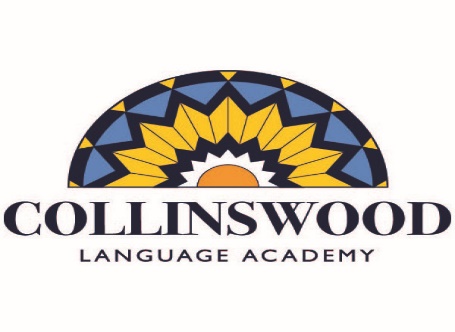 2018-2019Lista de útiles para primer grado Obtenga una tarjeta para la biblioteca pública.¡Se agradece su apoyo!CantidadMateriales obligatorios2 azul and 2 rojoCarpeta plástica con prensas y bolsillos – colores sólidos solamente2 cajas de 24 Crayones marca Crayola (tamaño regular)1 caja de 12 Lápices de color 1 color blancoPortafolio de 1 pulgada de ancho con 3 argollas y bolsillos 3 color negro y blancoCuadernos de composición 4Borradores grandes 2 cajas de 12Lápices #2 (marca Ticonderoga)Grandemente apreciadoNIÑOS1 caja de 8Marcadores1 paquetePapel de colorNIÑAS1 caja, tamaño snackBolsas ZiplocToallitas húmedas de Lysol o CloroxLista de deseos1 caja de 2.5 galonesBolsas plasticas, marca Hefty1 caja, tamaño sandwichBolsas Ziploc